Съёмка свадьбы в студииИногда случаются ситуации, когда период проведения свадьбы назначается на холодный сезон года, будь то ранняя весна, осень, или же зима. Когда вокруг окружает слякоть, высокая влажность, морозы и непроходимые метели, довольно трудно расслабиться в непринуждённой обстановке для приятных и лёгких кадров. В таких случаях фотографы предлагают альтернативу – проведение съёмки в студии. Здесь сразу заметны все преимущества: проводя свадебную съёмку в студии, которая находится в Москве, вы обязательно получите желанный результат в виде позитивных и ярких фото. Также это сможет защитить вас от разных сюрпризов погоды: палящее солнце, сильный туман и ветер, осадки. Но и также вам не придётся терпеть взгляды прохожих, которые назойливо будут на вас смотреть. Вы ощутите комфорт не только в психологическом, но и физическом плане.Взамен этого вы получите возможность использования профессионального света, а также возможность дополнять свои фото оригинальными реквизитами. В студии будут присутствовать специальные комнаты для нанесения макияжа, комфортное кафе с горячим чаем, место для отдыха и небольшая душевая. Пожалуй, и не найти такого места на целой планете, где съёмка бы проходила в таком комфорте и непринужденной обстановке. Вы можете придумать настолько разные идеи съёмки в студии, насколько сможет позволить ваша фантазия. Можно без проблем создать оригинальные фотографии в классических тонах с аристократическими акцентами, яркие современные снимки, а также очень креативные романтические фото.Но также приятным сюрпризом для тех, кто хочет провести свою свадебную фотосессию в студии, станет целый набор ординарного шампанского от французского производителя. Дополнит все это комплект из качественной косметики Ив Роше в виде сертификатов в фирменные магазины, а также прекрасный ужин в классическом заведении под названием «Пушкин», плюс возможность получить ещё одну незабываемую съёмку. Сама же фотосессия к свадьбе может стать приятно неожиданным сюрпризом от близких друзей для молодожёнов, которые будут по-настоящему рады подобному подарку.Нет сомнения в том, что такой подарок станет приятной неожиданностью для новоиспечённых молодожёнов. Сегодня ещё набрала популярность практика съёмки сразу перед свадьбой, а потом уже позже. Это очень удобно. Потому что не только оригинально, но и хорошо помогает заранее проработать все моменты съёмки. Очень удобно предварительно оговорить со своим фотографом, какой стиль съёмки вы будете делать, какие ракурсы предпочтёте, а также какие эмоции чаще всего будете выражать. Это станет неплохим шансом сэкономить время на более насущные дела, не требующие отлагательств.Благодаря этому у вас освободится уйма времени на другие заботы к столь важному дню. Единственное, что вам придётся снимать, - это лишь процесс бракосочетания в ЗАГСе (дело в том, что этот процесс мы будем снимать в живом времени, а не специально имитировать в студии). Конечно же, каждая невеста хочет ощутить себя в этот день самой красивой и желанной, сияющей и полной нескончаемой молодости. Невероятная атмосфера праздника, трепет в сердцах, любящие взгляды близких – все это делает свадьбу действительно прекрасным моментом для каждого человека.Сделайте друг другу самый важный подарок в виде вашей свадебной фотосессии в Москве в студии:- у вас всегда будут качественные и яркие фотографии независимо от погоды;- можно продумать несколько образов, создав оригинальный визаж для каждого из них, ведь не любой мастер будет согласен работать на холоде;- также подобные идеи с образом можно продумать и с одеждой, меряя её для каждой съёмки;- в вашем распоряжении множество разнообразных планов, которые можно использовать для каждой из идей образа;- благодаря специальному профессиональному освещению, можно добиться качественного результата прямо в студии, а не ожидать, когда будет нормальная погода.Также есть такая практика, как Европейский подход. Он подразумевает, что первый день – это чисто свадебная съёмка, а на второй проходит само бракосочетание. Это значительно экономит силы, а также наше с вами время. У нас довольно редко встречается подобная практика, но она действительно выгодная, ведь один день уходит на отдых для фотосессии, а второй день можно полностью посвятить процессу бракосочетания.Съёмка в студии на Новый годСъёмка на Новый год в студии – это очень популярный тренд в последнее время. Это настоящая экстра-съёмка, ведь в ней используются оригинальные праздничные реквизиты: горящий камин, украшенная ель, а также яркие подарки под ней. Но чуть ли не самым главным является качественная студия и отличное оборудование. Многие забывают, что съёмка в период Нового года – это воспоминания. Особенно это касается проживания в городе, где современные технологии и ритм активной жизни забирает у людей время на обычные вещи, вроде проведения времени в семейном кругу. Такие моменты очень важны, пусть мы иногда и забываем об их важности.Жизнь не стоит на месте, годы идут, а мы стареем, меняемся, уходим из жизни, и лишь фотографии способны показать, как нам в то время было комфортно и уютно вместе. Это и является главной задачей для фотографа – собрать вместе всю семью, когда сегодня это так сложно устроить, воссоздать для них идиллию, когда все они могут расслабиться и открыться друг другу. Как раз для этого и существует новогодняя съёмка! Наша работа – это уже более 15 лет опыта, тысячи неповторимых семейных фото. Мы работали с самыми сложными и яркими людьми, но результат всегда оставлял всех счастливыми.Мы развиваемся, используем самое новое и качественное оборудование, у нас отличная студия и визажисты, но есть вещи, которые не изменились с тех пор, когда мы проводили съёмку ещё на старых фотоаппаратах с плёнкой, – это душевное отношение к работе, когда мы хотим создать что-то по-настоящему тёплое и художественное. Таким образом вы получите не только качественные снимки, но и отличное дополнение к семейному альбому. Вы можете ознакомиться с нашими услугами и интерьерами для съёмок, в чем вам помогут иллюстрации с фото. У нас одни из самых лучших интерьеров Москвы.В таких залах снимаемся не только мы, но и другие фотографы бронируют на них места. Сезон начинается в сентябре, потому нужно заранее заняться этим вопросом. Для удобства на сайте расположена кнопка «Заказать», а также номер для контакта. Мы решим с вами все вопросы, касающиеся съёмок: стиль проведения, выбор декораций, а также всевозможные ракурсы. Стоимость проведения такой фотосессии покажется для вас приятной, ведь я действительно люблю свою работу. Такие залы рассчитаны на ограниченное количество людей, потому нужно заранее решить все рабочие вопросы.5683 збп.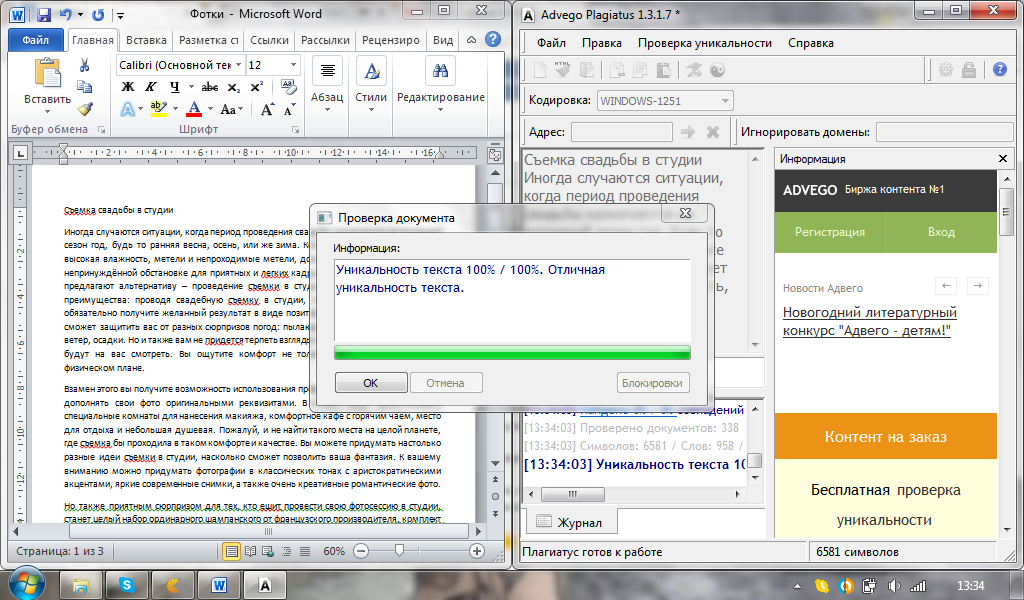 